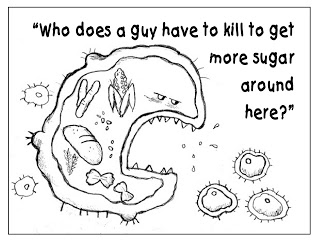 The first reaction in glycolysis that results in the formation of an energy-rich compound (i.e., a compound whose hydrolysis has a highly negative G’°) is catalyzed by: glyceraldehyde 3-phosphate dehydrogenase. phosphofructokinase-1. phosphoglycerate kinase. hexokinase. triose phosphate isomerase. Which of the following coenzymes is required by E1 of the pyruvate dehydrogenase complex for catalytic activity?TPPlipoic acidFADNAD+None of the above In alcoholic fermentation, acetaldehyde is produced by the decarboxylation of pyruvatethe carboxylation of pyruvatethe decarboxylation of lactatethe carboxylation of lactateNone of the aboveWhich of the following is required for the conversion of succinate to fumarate in the citric acid cycle?FADGDPNADH2TPPCoQWhich reaction of the citrate acid cycle is most similar to the reaction catalyzed by pyruvate dehydrogenase complex?succinyl-CoAcitrate to isocitratefumerate to malatemalate to oxaloacetate-ketoglutarate to succinyl-CoAWhat is the net reaction of pyruvate dehydrogenase?pyruvate + CoA + NADH  acetyl-CoA + CO2 + NAD+pyruvate + CoA + NAD+  acetyl-CoA + CO2 + NADH pyruvate + CoA + FAD  acetyl-CoA + CO2 + FADH2acetyl-CoA + CoA + NAD+  pyruvate + CO2 + NADH none of the aboveShort Answer In the conversion of glucose to pyruvate via glycolysis, all of the following enzymes participate.  Indicate the order in which they function by numbering them one through ten.___ phosphofructokinase___ triose phosphate isomerase___ glyceraldehyde 3-phosphate dehydrogenase___ phosphoglycerate kinase ___ hexokinase___ phosphoglucose isomerase ___ enolase___ phosphoglycerate mutase ___ aldolase___ pyruvate kinaseName the two enzymes that catalyze a reaction in which ATP is consumed? __________________________________________Which enzyme catalyzes a reaction in which NADH is produced? _____________________Which enzyme converts G3P into 1,3 BPG? __________________________Name two enzyme reactions from glycolysis that operate at G ≈ 0 _______________________Three reactions in glycolysis operate far from equilibrium and are potential sites for major flux control. List the three enzymes and discuss why each enzyme is or is not the RDS of glycolysis.  Show the steps of the citric acid cycle from succinyl-CoA to oxaloacetate only.  For each step, show structures of substrate and product, name the enzyme responsible, and show where cofactors participate (6 pts) Match the names with the following:   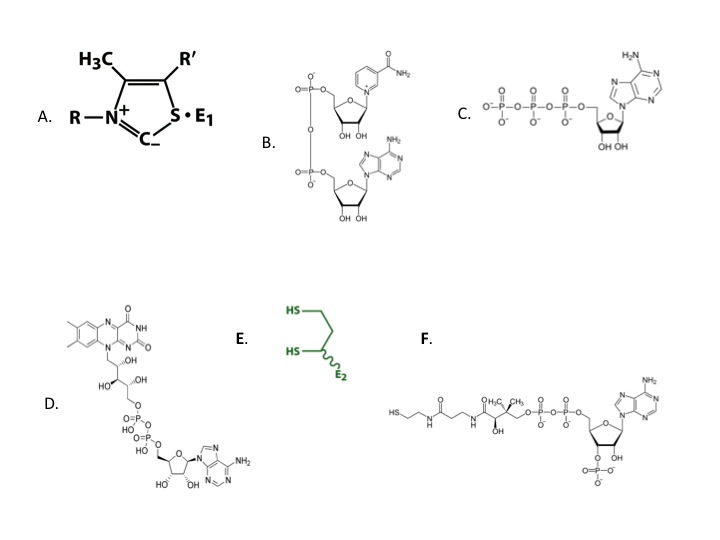 Part III: Short essay Describe the enzymes, cofactors, intermediates, and products the pyruvate dehydrogenase complex.Succinyl-CoA inhibits both citrate synthase and -ketogluterate dehydrogenase. How is succinyl-CoA able to inhibit both enzymes? ADP stimulates the activity of phosphofructokinase (PFK) yet it is a product of the reaction, not a reactant.  Explain this apparently contradictory regulatory strategy. NameFigure letterNAD+BFADDCoAFATPCTPPALipoic AcidE